SCE COMMUNITY RENEWABLES - RENEWABLE AUCTION MECHANISM REQUEST FOR OFFERS ("CR-RAM 4 RFO") - PRE-QUALIFICATION TO OFFER FORMAll items in the Pre-Qualification Form must be completed before submitting an Offer. Once saved, the Pre-Qualification Form may not be edited.If you wish to change a saved Pre-Qualification Form, please notify the Site Administrator. AcknowledgementsAcknowledgementsCR-RAM 4 RFO RequirementsCR-RAM 4 RFO Requirements(required) The Offeror must have received a completed Phase II Interconnection Study, a signed generator interconnection agreement, or documentation showing that the project has passed WDAT Fast Track screens. Offeror agrees to upload documentation. 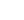 (required) The date for interconnection based on the Offeror's GIA execution date and interconnection study is on or before the date that is 36 months from CPUC Approval of a Final Agreement. (required) Successful Offerors are responsible for paying all costs related to the interconnection of the Generating Facility to the transmission network or distribution network. (required) Generating Facilities must be located within SCE's service territory. (required) Offeror must disclose whether or not it is an SCE affiliate. (required) Offeror must show the project is based on commercialized technology [e.g., is neither experimental, research, demonstration, nor development]. (required) Offeror will be solely responsible for permitting and licensing the project at its proposed site. (required) The person filling out this form attests that at least one member of Seller's development team has (a) completed at least one project of similar technology and capacity to the Offer or (b) begun construction of at least one other project similar to the Offer.  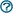 Help Bubble Text: A Team Development Experience Letter will be required to upload for Sellers that do not meet the (a) or (b) criteria.Resource TypeResource Type{SCE Note: see Renewables Portfolio Standard Eligibility Guidebook, Seventh Edition. California Energy Commission, Efficiency and Renewable Energy Division. Publication Number: CEC-300-013-005-ED7-CMF-REV}{SCE Note: see Renewables Portfolio Standard Eligibility Guidebook, Seventh Edition. California Energy Commission, Efficiency and Renewable Energy Division. Publication Number: CEC-300-013-005-ED7-CMF-REV}Eligible Renewable Resource (ERR)  Biodiesel     
 Biomass     
 Biomethane - Digester Gas     
 Biomethane - Landfill Gas     
 Hydroelectric - Conduit Hydroelectric     
 Hydroelectric - Incremental generation from efficiency improvements     
 Hydroelectric - Small Hydro     
 Hydroelectric - Water supply and conveyance     
 Geothermal     
 Municipal Solid Waste     
 Ocean Thermal     
 Ocean Wave     
 Solar - Photovoltaic     
 Solar - Thermal Electric     
 Tidal Current     
 Wind     {SCE Note: The Annual Energy Yield Factor (kWhAC/kWPDC/year) will be determined by SCE from the hourly generation profile submitted with this Proposal}{SCE Note: The Annual Energy Yield Factor (kWhAC/kWPDC/year) will be determined by SCE from the hourly generation profile submitted with this Proposal}(required) Installed DC rating:   MW DC   [ > 0.500 ] (required) Degradation factor:   % per year   [ 0.0 - 3.0 ] Seller's ProfileSeller's ProfileSeller is the special purpose entity intended to own and operate the Project.Seller is the special purpose entity intended to own and operate the Project.(required) Name of the Seller, the legal entity intending to sign the Power Purchase Agreement (required) Seller's State and type of business registration (e.g., 'California corporation', 'Delaware limited liability company', etc.)  (required) Seller's business address (required) City (required) State (required) Zip Code   [ 0 - 99999 ] (required) Name of Seller's contact person (required) Company (required) Office phone (required) Cell phone (required) Contact e-mail Seller's Parent CompanySeller's Parent Company(required) Name of the legal entity (required) Ownership Percentage %     [ 0.1 - 100.0 ] Web address If necessary, please provide any additional comments or clarification for Seller's Parent Company. Project ProfileProject Profile{SCE Note: The Project is the ERR Generating Facility owned by the Seller for which one or more Offers may be submitted.}{SCE Note: The Project is the ERR Generating Facility owned by the Seller for which one or more Offers may be submitted.}(required) Is Seller aggregating Projects: (required) Is the Seller aggregating sub 500 kW projects to 500 kW or more? Important: If Seller is Aggregating more than one project then Seller should fill in the fields below with information from the largest of the projects to be aggregated and attach the "Aggregated Resources" Excel sheet with all of the requested information completed for each project to be aggregated. Please note that all projects must be aggregated within the same p-node. The Excel sheet should be uploaded to the applicable folder at the end of this form.Important: If Seller is Aggregating more than one project then Seller should fill in the fields below with information from the largest of the projects to be aggregated and attach the "Aggregated Resources" Excel sheet with all of the requested information completed for each project to be aggregated. Please note that all projects must be aggregated within the same p-node. The Excel sheet should be uploaded to the applicable folder at the end of this form.(required) Project Name (required) Project Address: Project Address 2: (required) Project City: (required) Project County: (required) Project State: (required) Project Zip Code:   [ 0 - 99999 ] (required) Project Latitude:   [ -90.000000000000000 - 90.000000000000000 ] (required) Project Longitude:   [ -180.0000000000000 - 180.0000000000000 ] (required) Contract Capacity:   MW-AC   [ > 0.000 ] (required) Name of Project's contact person (required) Company (required) Office phone (required) Cell phone (required) Contact e-mail CEC-RPS-ID Number CAISO ZoneCAISO ZoneSite ControlSite Control(required) Offeror or its Affiliate has Site Control of the Site on which the Generating Facility is located or will be located. Site Control means that Offeror or its Affiliate: Interconnection PointInterconnection PointInterconnection QueueInterconnection Queue(required) Does the Project possess an interconnection queue position? (required) Interconnection queue cluster (required) Interconnection queue position number Interconnection to Goleta AreaInterconnection to Goleta Area(required) Is the Project Interconnected to a substation within the Goleta Area as defined in the RFP Instructions? Interconnection DocumentsInterconnection Documents(required) The status of the Project's interconnection: (required) Seller name on the interconnection document: (required) Capacity of interconnection document:   [ > 0.000 ] (required) Are there shared interconnection facilities? (required) The latest interconnection document possessed by Seller and associated with the Project: The Project's Interconnection Point (the location where the Generating Facility first interconnects with the existing electrical transmission or distribution system, as reported on the Generating Facility’s interconnection agreement with the Transmission Provider, as described in Section 1.01(e).) will be:The Project's Interconnection Point (the location where the Generating Facility first interconnects with the existing electrical transmission or distribution system, as reported on the Generating Facility’s interconnection agreement with the Transmission Provider, as described in Section 1.01(e).) will be:(required) Interconnection Point
{SCE Note: Taken directly from Sellers interconnection documents} (required) Name, date and page number of interconnection document from which the Interconnection Point is transcribed (i.e., LGIA, 1/22/2016, Appendix A p.86) The Project's Delivery Point (the point of delivery of Product to the CAISO-Controlled Grid, as specified in Section 1.01(f) and set forth in the single-line diagram of the CAISO-Controlled Grid interconnection set forth in Exhibit B.) will be:The Project's Delivery Point (the point of delivery of Product to the CAISO-Controlled Grid, as specified in Section 1.01(f) and set forth in the single-line diagram of the CAISO-Controlled Grid interconnection set forth in Exhibit B.) will be:(required) Delivery Point
{SCE Note: Taken directly from Sellers interconnection documents} (required) Name, date and page number of interconnection document from which the Delivery Point is transcribed (i.e., LGIA, 1/22/2016, Appendix A p.86) Interconnection VoltageInterconnection Voltage(required) Interconnection voltage (kV) 
{SCE Note: Taken directly from Seller's interconnection documents}   [ 12 - 500 ] (required) Name, date and page number of interconnection document from which the interconnection voltage is transcribed (i.e., LGIA, 1/22/2016, Appendix A p.86) Deliverability StatusDeliverability Status(required) Deliverability Status of the Project Project Run Status Project Run Status (required) Is the Project intended to run as Energy Only for the entire term of the PPA?  (required) Will the Project have FCDS at the time of COD and for the remainder of the delivery term?
 (required) Date upon which Project will have FCDS or date which Seller is willing to guarantee Resource Adequacy (RA) by providing replacement RA or paying damages (see Section 3.02 of the ProForma)   [ 01/01/2016 - 01/01/2030 ] Please explain FCDS/Energy Only issues if necessary: Network UpgradesNetwork Upgrades(required) Network Upgrade cost ($)
{SCE Note: Taken directly from Seller's interconnection documents and is the sum of any Reliability Network Upgrades, and Deliverability Network Upgrades} (required) Name, date and page number of interconnection document from which the Network Upgrade cost is transcribed (i.e., LGIA, 1/22/2016, Appendix A p.86) Tax Credits and IncentivesTax Credits and Incentives(required) Federal Tax Credits - Offeror:  Help Bubble Text: See PPA Section 1.05 and Exhibit A Definition.(required) Do you plan to utilize tax equity financing? Please list any other tax credits or government incentives you plan to utilize for your Project: Unrelated ContractsUnrelated Contracts(required) Does the Seller, Seller's affiliates or its Parent(s) possess one or more energy or capacity contracts with SCE?  (required) What is the contract identification number?    [ > 0 ] If the ID number is unknown, please provide the date and name of the contract SCE AffiliateSCE Affiliate(required) Is the Seller or contact person listed above an Affiliate of SCE? (required) What is the name of the Affiliate? Other SCE Solicitations or ProgramsOther SCE Solicitations or Programs(required) Has this Project been submitted to another SCE solicitation or program that is currently being conducted?  (required) What is the name of the SCE solicitation or program? Diverse Business Enterprise(s)Diverse Business Enterprise(s)(required) Is the Seller or its Parent(s) certified Diverse Business Enterprise (i.e. a woman, minority,disabled veteran,lesbian,gay,bisexual and/or transgender business enterprises as more particularly set forth in CPUC General Order 156) (required) Certification Number Hopi Tribe or Navajo NationHopi Tribe or Navajo Nation(required) Is the Project associated with the Hopi Tribe and/or Navajo Nation and qualifies under the requirements of CPUC Decision 13-02-004? Required DocumentsRequired DocumentsSeller must provide all of the following documentation, including a completed CR-RAM Project Form and CR-RAM Offer Form.  Templates are available for documents marked with an asterisk (*).Seller must provide all of the following documentation, including a completed CR-RAM Project Form and CR-RAM Offer Form.  Templates are available for documents marked with an asterisk (*).Fully Executed Officer Certificate (*).Project Viability Calculator (*).A fully completed Generation Profile (*).Fully Executed Evergreen Non-Disclosure Agreement (*). GIS Project Boundary Google Earth (kmz or kml) file.  Help Bubble Text: So that SCE may comply with CPUC Decision 14-11-042, please provide a GIS file for the project as a Google Earth (.kmz) file. The file must include the project boundary (should be consistent with Exhibit B site map and site plan drawing), point of interconnection and any known gen-ties. Please also include information such as: project name, resource type, capacity, etc.Land Use PermitLand Use PermitApplication "deemed complete" letter from the land use permitting agency  Help Bubble Text: Per D. 11-14-042, all projects must have achieved, at minimum, an ''application deemed complete'' (or equivalent) status within the applicable land use entitlement process by the agency designated by CEQA or NEPA as the lead agency as a prerequisite to participate in the 2014 RPS solicitation. This requirement may be fulfilled by Seller providing a copy of the letter from the land use permitting agency documenting that the land use permit application for the project has been ''deemed complete'' to begin the permitting review process.Please explain any attributes or characteristics of the Project or your offer that are not captured in the above: A copy of the Generating Facility's most recent interconnection study or (if available) Generator Interconnection Agreement. CR-RAM 4 Generating Facility Description. Site Plan Drawing. Single Line Diagram. Legal description of the site, including APNs. Site Map. Consent for Release of Interconnection Related Information (*). Copy of documentation verifying that the Generating Facility listed above is associated with the Hopi Tribe and/or Navajo Nation and qualifies under the requirements of D.13-02-004. Copy of a valid certificate that verifies DBE status of the firm. Copy of the Projects CEC RPS Certification. Team Development Experience Letter (*).  Help Bubble Text: In lieu of uploading a Team Development Experience Letter, Seller can attest to meeting development experience by acknowledging the attestation at the beginning of this form.If Seller is aggregating projects within the same p-node then Seller must upload an Excel sheet showing the required information for each aggregated project: Notice List (*).  Seller's Milestone Schedule (*).  